В мире творчестваМодельная детская библиотека им. И. В. Александрова, модернизированная благодаря реализации национального проекта «Культура», продолжает  свою творческую деятельность.  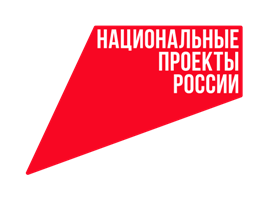 Сотрудники учреждения проводят индивидуальные занятия по работе с 3D- ручкой.- 3D-ручка – инструмент для рисования пластиком, позволяющий творить, рисовать,  создавать фигуры, заниматься 3D-моделированием. Устройство внешне похоже на шариковую ручку, только больших размеров. Пользоваться 3D-ручкой несложно, даже если у ребенка нет опыта в обращении с подобными устройствами, - отмечает заведующий библиотекой Евгений Борисов. - Регулярное использование 3D-ручки развивает у детей моторику, созидательное мышление, творческие способности,  координацию движений.Детская библиотека им. И. В. Александрова приглашает юных читателей в мир творчества!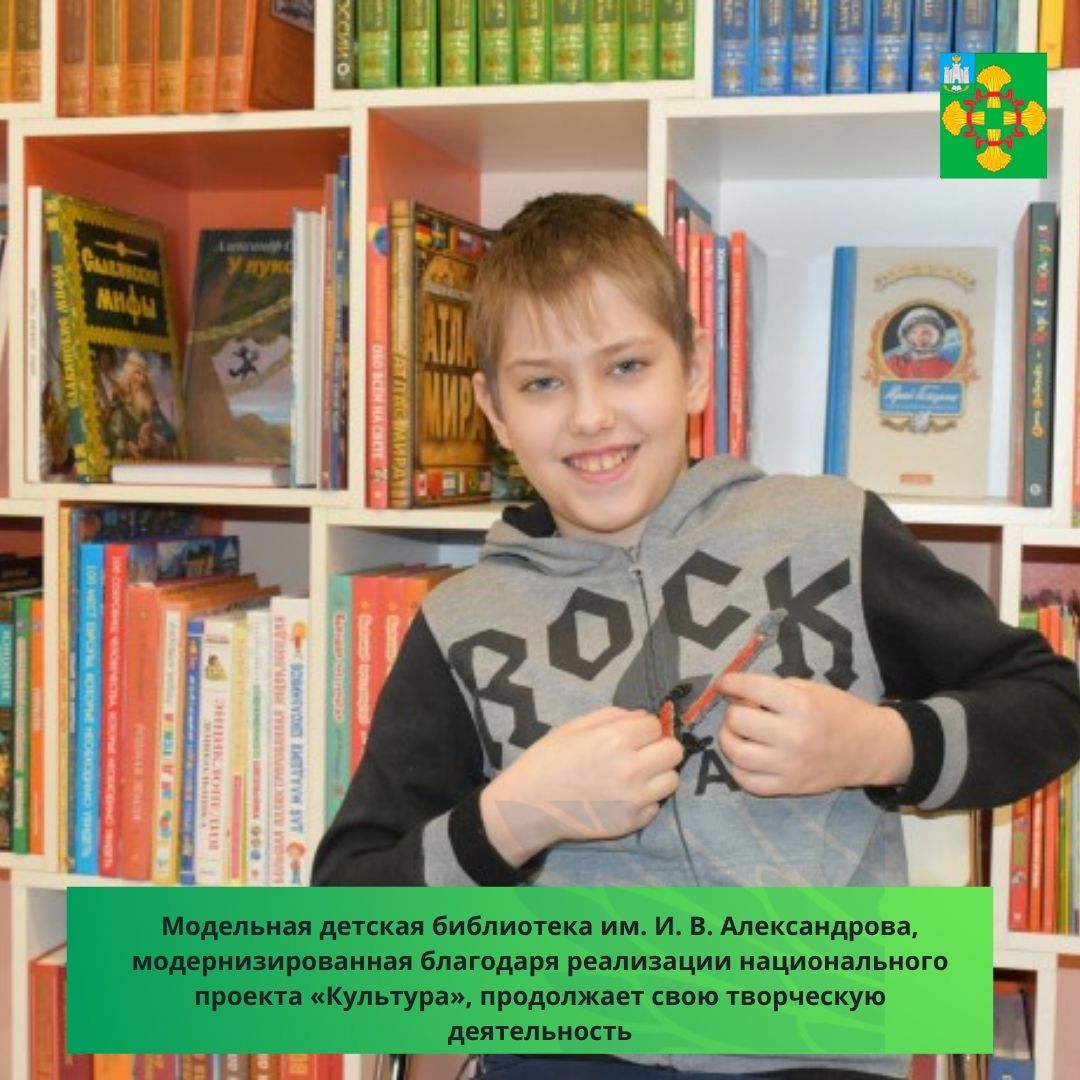 